UNIWERSYTET MEDYCZNY IM. KAROLA MARCINKOWSKIEGO W POZNANIU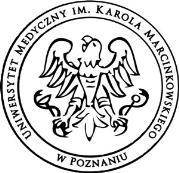 PROTOKÓŁ OCENY ZAJĘĆ DYDAKTYCZNYCH 
   REALIZOWANYCH W FORMIE E-LEARNING(ZAŁĄCZNIK 4)I. Podstawowe daneData oceny: ______________ 2. Jednostka oceniana: __________________________________________3. Zespół oceniający (tytuł/stopień naukowy, imię i nazwisko): _______________________________________________________________________________________________________________________________________________________________________________________________________________________________________4. Rodzaj oceny1: planowana, interwencyjna5.Nazwa zajęć: ____________________________________________________________________________6. Kierunek studiów: _______________________________  7.Specjalność: ________________________________8. Rok studiów1 : I, II, III, IV, V, VI. Rok szkoły doktorskiej1 : I, II, III, IV.9. Kategoria prowadzonych zajęć1: wykłady, seminaria, ćwiczenia.10. Prowadzący zajęcia/koordynator zajęć (tytuł/stopień naukowy, imię i nazwisko):___________________________1 Należy zaznaczyć właściwą odpowiedźII.  Ocena stanu istniejącego Czy na zajęciach dostrzeżone zostały oryginalne środki i/lub metody edukacyjne, które warto wyróżnić?________________________________________________________________________________________________________________________________________________________________________________________________________________________________________________________________________________________________________________________________________________________________________________________________________________________________________________________________________________________________________________________________________________________________________________________________________________________________________________________________________Uwagi/zalecenia zespołu oceniającego:_______________________________________________________________________________________________________________________________________________________________________________________________________________________________________________________________________________________________________________________________________________________________________________________________________________________________________________________________________________________________________________________________________________________________________________________Ogólna ocena zajęć1: wyróżniająca , bardzo dobra , dobra , średnia, słaba, niedostateczna.Zapoznałam/em się z treścią protokołu. Nie mam uwag / Mam uwagi do wyrażonych powyżej ocen 1:Osoba oceniana może zgłosić do Dziekana Wydziału/Dyrektora Szkoły Doktorskiej pisemne zastrzeżenia do uwag/zaleceń zespołu oceniającego w ciągu 14 dni od daty zapoznania się z protokołem oceny. 1 Należy zaznaczyć właściwą odpowiedźLpWeryfikowany obszar1 - Zdecydowanie się nie zgadzam2 - Raczej się nie zgadzam3 - Trudno powiedzieć4 - Raczej się zgadzam5 - Zdecydowanie się zgadzamOcenaAPrzygotowanie merytoryczne / Metody nauczaniaPrzygotowanie merytoryczne / Metody nauczania1Zaplanowane treści są zgodne z aktualnym sylabusem przedmiotu.2Jasno określone są zasady realizacji kursu, z harmonogramem dostępności poszczególnych elementów.3Struktura materiału jest czytelna, złożona z mniejszych modułów.4Zastosowano różnorodne metody aktywizujące.5Student jest motywowany do korzystania z dodatkowych źródeł informacji.Suma A, min=5, max=25Suma A, min=5, max=25BRealizacja założonych efektów uczenia sięRealizacja założonych efektów uczenia się1Jasno zdefiniowane cele edukacyjne.2Zawartość umożliwia realizację założonych celów.3Jasno określone zostały zasady zaliczenia kursu.4Metody zaliczenia kursu są adekwatne do zaplanowanych do realizacji efektów uczenia się.Suma B, max=4, min=20Suma B, max=4, min=20COrganizacja zajęćOrganizacja zajęć1Zajęcia są zaplanowane jako interakcyjne, z podanym sposobem komunikacji z nauczycielem.2Treści są dobrze zorganizowane, czytelne, łatwe do nawigacji.3Materiał jest dobrze przygotowany i ułatwia nabycie wiedzy.4Prowadzący dobrze moduluje pracę własną studentów.5Zawartość nie budzi wątpliwości co do własności intelektualnej.Suma C, min=5, max=25Suma C, min=5, max=25Podsumowanie, A+B+C, min=14, max=70Podsumowanie, A+B+C, min=14, max=70